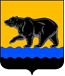 ГЛАВА ГОРОДА НЕФТЕЮГАНСКАПОСТАНОВЛЕНИЕ	г.НефтеюганскО внесении изменений в постановление главы города Нефтеюганска                          от 22.06.2017 № 52 «О кадровом резерве органов местного                               самоуправления города Нефтеюганска»В соответствии с Федеральными законами Российской Федерации от 02.03.2007 № 25-ФЗ «О муниципальной службе в Российской Федерации», от 16.12.2019 № 439-ФЗ «О внесении изменений в Трудовой кодекс Российской Федерации в части формирования сведений о трудовой деятельности в электронном виде», Уставом города Нефтеюганска постановляю:1.Внести изменения в постановление главы города Нефтеюганска от 22.06.2017 № 52 «О кадровом резерве органов местного самоуправления города Нефтеюганска» (с изменениями, внесёнными постановлениями главы города Нефтеюганска от 31.08.2018 № 54, от 08.11.2019 № 79), а именно: в приложении к постановлению: 1.1.Пункт 3.6 изложить в следующей редакции:«3.6.Кандидат лично представляет в комиссию в рабочие дни следующие документы:1)заявление об участии в конкурсе (приложение 1 к Положению);2)собственноручно заполненную и подписанную анкету по форме, утвержденной распоряжением Правительства Российской Федерации от 26.05.2007 № 667-р;3)одну цветную фотографию формата 3 x 4;4)копию паспорта со всеми листами, имеющими отметки (паспорт предъявляется лично);5)копии документов об образовании, профессиональной переподготовке, повышении квалификации, стажировке, присвоении ученой степени, ученого звания (если таковые имеются), заверенные нотариально или кадровыми службами по месту работы (службы);6)трудовую книжку и (или) сведения о трудовой деятельности (статья 66.1 Трудового кодекса Российской Федерации), за исключением случаев, если трудовой договор заключается впервые, заверенные нотариально или кадровыми службами по месту работы (службы);7)документ, подтверждающий регистрацию в системе индивидуального (персонифицированного) учета, за исключением случаев, когда трудовой договор (контракт) заключается впервые;8)свидетельство о постановке физического лица на учет в налоговом органе по месту жительства на территории Российской Федерации;9)документы воинского учета - для граждан, пребывающих в запасе, и лиц, подлежащих призыву на военную службу;10)заключение медицинской организации об отсутствии заболевания, препятствующего поступлению на муниципальную службу или ее прохождению, по форме № 001-ГС/У (муниципальный служащий органа местного самоуправления города Нефтеюганска предоставляют копию заключения медицинской организации);11)сведения о доходах за год, предшествующий году поступления на муниципальную службу, об имуществе и обязательствах имущественного характера;12)сведения, предусмотренные статьей 15.1 Федерального закона от 02.03.2007 № 25-ФЗ «О муниципальной службе в Российской Федерации»;13)справку о наличии (отсутствии) судимости и (или) факта уголовного преследования либо о прекращении уголовного преследования по реабилитирующим основаниям;14)справки из налогового органа: 14.1) о том, что гражданин не зарегистрирован в качестве индивидуального предпринимателя;  14.2)о том, что гражданин не является руководителем и учредителем юридического лица; 14.3)о наличии (отсутствии) сведений, содержащихся в Реестре дисквалифицированных лиц.».          2.Обнародовать (опубликовать) постановление в газете «Здравствуйте, нефтеюганцы!».3.Департаменту по делам администрации города (Прокопович П.А.) разместить постановление на официальном сайте органов местного самоуправления города Нефтеюганска в сети Интернет.4.Постановление вступает в силу после его официального опубликования.Глава города Нефтеюганска       					           С.Ю.ДегтяревСогласованиепроекта постановления главы города«О внесении изменения в постановление главы города Нефтеюганска                          от 22.06.2017 № 52 «О кадровом резерве органов местного                               самоуправления города Нефтеюганска»2.Проект разработан: начальником отдела муниципальной службы и кадров департамента по делам администрации К.Е.Лексиной.Тел: 23 77 10.3.Примечание (замечания):4.Рассылка:Отдел муниципальной службы и кадровИАО ДДАОрганы администрации города Нефтеюганска.от 06.08.2020             № 401.Визы:Исполняющий обязанности директора департамента по делам администрацииС.В.БеляковаНачальник юридическо-правового управления          И.Н.Иванчикова